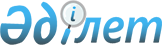 О внесении изменений в решение Тарбагатайского районного маслихата от 23 декабря 2015 года № 31-2 "О бюджете Тарбагатайского района на 2016 - 2018 годы"
					
			Утративший силу
			
			
		
					Решение Тарбагатайского районного маслихата Восточно-Казахстанской области от 12 декабря 2016 года № 9-2. Зарегистрировано Департаментом юстиции Восточно-Казахстанской области 15 декабря 2016 года № 4772. Утратило силу - решением Тарбагатайского районного маслихата Восточно-Казахстанской области от 23 декабря 2016 года № 10-2      Сноска. Утратило силу – решением Тарбагатайского районного маслихата Восточно-Казахстанской области от 23.12.2016 № 10-2 (вводится в действие с 01.01.2017).

      Примечание РЦПИ.

      В тексте документа сохранена пунктуация и орфография оригинала.

      В соответствии со статьей 109 Бюджетного кодекса Республики Казахстан от 4 декабря 2008 года, подпунктом 1) пункта 1 статьи 6 Закона Республики Казахстан от 23 января 2001 года "О местном государственном управлении и самоуправлении в Республике Казахстан", решением Восточно-Казахстанского областного маслихата от 15 ноября 2016 года № 7/71-VІ "О внесении изменений в решение Восточно-Казахстанского областного маслихата от 9 декабря 2015 года № 34/406-V "Об областном бюджете на 2016-2018 годы" (зарегистрировано в Реестре государственной регистрации нормативных правовых актов за номером 4743) Тарбагатайский районный маслихат РЕШИЛ:

      1. Внести в решение Тарбагатайского районного маслихата "О бюджете Тарбагатайского района на 2016-2018 годы" от 23 декабря 2015 года № 31-2 (зарегистрировано в Реестре государственной регистрации нормативных правовых актов за номером 4329, опубликовано в газете "Тарбагатай" от 27 января 2016 года № 8-9 и от 1 февраля 2016 года № 10-11) следующие изменения:

      Пункт 1 изложить в новой редакции:

      "1. Утвердить районный бюджет на 2016-2018 годы согласно приложениям 1, 2 и 3 соответственно, в том числе на 2016 год в следующих объемах:

      1) доходы – 7 378 587,0 тысяч тенге, в том числе:

      налоговые поступления – 769 223,0 тысяч тенге;

      неналоговые поступления – 2 818,0 тысяч тенге;

      поступления от продажи основного капитала 177,0 тысяч тенге; 

      поступления трансфертов – 6 606 369,0 тысяч тенге;

      2) затраты – 7 381 166,0 тысяч тенге;

      3) чистое бюджетное кредитование – 236 135,0 тысяч тенге;

      бюджетные кредиты – 246 208,0 тысяч тенге;

      погашение бюджетных кредитов – 10 073,0 тысяч тенге;

      4) сальдо по операциям с финансовыми активами – 5 610,0 тысяч тенге, в том числе:

      приобретение финансовых активов – 5 610,0 тысяч тенге;

      5) дефицит (профицит) бюджета – - 244 324,0 тысяч тенге;

      6) финансирование дефицита (использование профицита) бюджета –244 324,0 тысяч тенге;

      поступление займов – 246 208,0 тысяч тенге;

      погашение займов – 10 073,0 тысяч тенге;

      используемые остатки бюджетных средств – 8 189,0 тысяч тенге.

      в пункте 10:

      абзац первый изложить в новой редакции:

      "Учесть, что в районном бюджете на 2016 год предусмотрены целевые трансферты из республиканского бюджета в сумме – 2 600 497,0 тысяч тенге.";

      приложения 1, 4, 9 к указанному решению изложить в новой редакции согласно приложениям 1, 2, 3 к настоящему решению.

      2. Настоящее решение вводится в действие с 1 января 2016 года.

 Бюджет Тарбагатайского района на 2016 год Перечень бюджетных программ аппаратов акима поселка, сельского округа на 2016 год Целевые трансферты из республиканского бюджета
					© 2012. РГП на ПХВ «Институт законодательства и правовой информации Республики Казахстан» Министерства юстиции Республики Казахстан
				
      Председатель сессии

      Секретарь Тарбагатайского

      районного маслихата

С.Жакаев
Приложение 1 
к решению Тарбагатайского 
районного маслихата 
от "12" декабря 2016 года № 9-2Приложение 1 
к решению Тарбагатайского 
районного маслихата 
от "23" декабря 2015 года 
№ 31-2Категория

Категория

Категория

Категория

Сумма 
(тысяч тенге)

Класс

Класс

Класс

Сумма 
(тысяч тенге)

Подкласс

Подкласс

Сумма 
(тысяч тенге)

Наименование доходов

I. ДОХОДЫ

7 378 587,0

1

НАЛОГОВЫЕ ПОСТУПЛЕНИЯ

769 223,0

1

Подоходный налог

366 095,0

2

Индивидуальный подоходный налог

366 095,0

3

Социальный налог

279 940,0

1

Социальный налог

279 940,0

4

Налоги на собственность

101 774,0

1

Налоги на имущество

38 117,0

3

Земельный налог

8 559,0

4

Налог на транспортные средства

50 478,0

5

Единый земельный налог

4 620,0

5

Внутренние налоги на товары, работы и услуги

17 218,0

2

Акцизы

2 574,0

3

Поступления за использование природных и других ресурсов

2 200,0

4

Сборы за ведение предпринимательской и профессиональной деятельности

12 444,0

8

Обязательные платежи, взимаемые за совершение юридически значимых действий и (или) выдачу документов уполномоченными на то государственными органами или должностными лицами

4 196,0

1

Государственная пошлина

4 196,0

2

НЕНАЛОГОВЫЕ ПОСТУПЛЕНИЯ

2 818,0

1

Доходы от государственной собственности

2 145,0

5

Доходы от аренды имущества, находящегося в государственной собственности

2 123,0

7

Вознаграждения по кредитам, выданным из государственного бюджета

22,0

4

Штрафы, пени, санкции, взыскания, налагаемые государственными учреждениями, финансируемыми из государственного бюджета, а также содержащимися и финансируемыми из бюджета (сметы расходов) Национального Банка Республики Казахстан 

422,0

1

Штрафы, пени, санкции, взыскания, налагаемые государственными учреждениями, финансируемыми из государственного бюджета, а также содержащимися и финансируемыми из бюджета (сметы расходов) Национального Банка Республики Казахстан, за исключением поступлений от организаций нефтяного сектора 

422,0

6

Прочие неналоговые поступления

251,0

1

Прочие неналоговые поступления

251,0

3

ПОСТУПЛЕНИЯ ОТ ПРОДАЖИ ОСНОВНОГО КАПИТАЛА

177,0

1

Продажа государственного имущества, закрепленного за

15,0

1

Продажа государственного имущества, закрепленного за 

15,0

3

Продажа земли и нематериальных актовов

162,0

1

Продажа земли

162,0

4

ПОСТУПЛЕНИЯ ТРАНСФЕРТОВ

6 606 369,0

2

Трансферты из вышестоящих органов государственного управления

6 606 369,0

2

Трансферты из областного бюджета

6 606 369,0

Функциональная группа

Функциональная группа

Функциональная группа

Функциональная группа

Функциональная группа

Сумма (тысяч тенге)

Функциональная подгруппа

Функциональная подгруппа

Функциональная подгруппа

Функциональная подгруппа

Сумма (тысяч тенге)

Администратор бюджетных программ

Администратор бюджетных программ

Администратор бюджетных программ

Сумма (тысяч тенге)

Программа

Программа

Сумма (тысяч тенге)

Наименование расходов

Сумма (тысяч тенге)

II. ЗАТРАТЫ

7 381 166,0

01

Государственные услуги общего характера

551 096,5

1

Представительные, исполнительные и другие органы, выполняющие общие функции государственного управления

456 628,5

112

Аппарат маслихата района (города областного значения)

26 817,0

001

Услуги по обеспечению деятельности маслихата района (города областного значения)

25 999,7

003

Капитальные расходы государственного органа

817,3

122

Аппарат акима района (города областного значения)

134 047,0

001

Услуги по обеспечению деятельности акима района (города областного значения)

124 725,0

003

Капитальные расходы государственного органа

9 322,0

123

Аппарат акима района в городе, города районного значения, поселка, села, сельского округа

295 764,5

001

Услуги по обеспечению деятельности акима района в городе, города районного значения, поселка, села, сельского округа

295 264,5

022

Капитальные расходы государственного органа

500,0

2

Финансовая деятельность

774,0

459

Отдел экономики и финансов района (города областного значения)

774,0

003

Проведение оценки имущества в целях налогообложения

774,0

9

Прочие государственные услуги общего характера

93 694,0

454

Отдел предпринимательства и сельского хозяйства района (города областного значения)

29 326,0

001

Услуги по реализации государственной политики на местном уровне в области развития предпринимательства и сельского хозяйства

29 176,0

007

Капитальные расходы государственного органа

150,0

458

Отдел жилищно-коммунального хозяйства, пассажирского транспорта и автомобильных дорог района (города областного значения)

23 343,0

001

Услуги по реализации государственной политики на местном уровне в области жилищно-коммунального хозяйства, пассажирского транспорта и автомобильных дорог

20 833,0

013

Капитальные расходы государственного органа

2 510,0

459

Отдел экономики и финансов района (города областного значения)

41 025,0

001

Услуги по реализации государственной политики в области формирования и развития экономической политики, государственного планирования, исполнения бюджета и управления коммунальной собственностью района (города областного значения)

36 625,0

015

Капитальные расходы государственного органа

4 400,0

02

Оборона

92 834,0

1

Военные нужды

12 387,0

122

Аппарат акима района (города областного значения)

12 387,0

005

Мероприятия в рамках исполнения всеобщей воинской обязанности

12 387,0

2

Организация работы по чрезвычайным ситуациям

80 447,0

122

Аппарат акима района (города областного значения)

80 447,0

006

Предупреждение и ликвидация чрезвычайных ситуаций масштаба района (города областного значения)

70 950,0

007

Мероприятия по профилактике и тушению степных пожаров районного (городского) масштаба, а также пожаров в населенных пунктах, в которых не созданы органы государственной противопожарной службы

9 497,0

03

Общественный порядок, безопасность, правовая, судебная, уголовно-исполнительная деятельность

0,0

9

Прочие услуги в области общественного порядка и безопасности

0,0

458

Отдел жилищно-коммунального хозяйства, пассажирского транспорта и автомобильных дорог района (города областного значения)

0,0

021

Обеспечение безопасности дорожного движения в населенных пунктах

0,0

04

Образование

4 319 035,8

1

Дошкольное воспитание и обучение

663 845,2

464

Отдел образования района (города областного значения)

663 845,2

009

Обеспечение деятельности организаций дошкольного воспитания и обучения

138 829,2

040

Реализация государственного образовательного заказа в дошкольных организациях образования

525 016,0

2

Начальное, основное среднее и общее среднее образование

3 489 544,6

457

Отдел культуры, развития языков, физической культуры и спорта района (города областного значения)

122 742,0

017

Дополнительное образование для детей и юношества по спорту

122 742,0

464

Отдел образования района (города областного значения)

3 366 802,6

003

Общеобразовательное обучение

3 241 494,6

006

Дополнительное образование для детей

125 308,0

9

Прочие услуги в области образования

165 646,0

464

Отдел образования района (города областного значения)

165 646,0

001

Услуги по реализации государственной политики на местном уровне в области образования

16 967,0

005

Приобретение и доставка учебников, учебно-методических комплексов для государственных учреждений образования района (города областного значения)

67 035,0

007

Проведение школьных олимпиад, внешкольных мероприятий и конкурсов районного (городского) масштаба

80,0

015

Ежемесячная выплата денежных средств опекунам (попечителям) на содержание ребенка-сироты (детей-сирот), и ребенка (детей), оставшегося без попечения родителей

16 496,0

022

Выплата единовременных денежных средств казахстанским гражданам, усыновившим (удочерившим) ребенка (детей)-сироту и ребенка (детей), оставшегося без попечения родителей

212,0

029

Обследование психического здоровья детей и подростков и оказание психолого-медико-педагогической консультативной помощи населению

11 238,0

067

Капитальные расходы подведомственных государственных учреждений и организаций

53 618,0

06

Социальная помощь и социальное обеспечение

512 390,0

1

Социальное обеспечение

194 289,0

451

Отдел занятости и социальных программ района (города областного значения)

191 182,0

005

Государственная адресная социальная помощь

12 712,0

016

Государственные пособия на детей до 18 лет

124 956,0

025

Внедрение обусловленной денежной помощи по проекту Өрлеу

53 514,0

464

Отдел образования района (города областного значения)

3 107,0

030

Содержание ребенка (детей), переданного патронатным воспитателям

3 107,0

2

Социальная помощь

284 348,0

451

Отдел занятости и социальных программ района (города областного значения)

284 348,0

002

Программа занятости

26 868,0

004

Оказание социальной помощи на приобретение топлива специалистам здравоохранения, образования, социального обеспечения, культуры, спорта и ветеринарии в сельской местности в соответствии с законодательством Республики Казахстан

30 020,0

006

Оказание жилищной помощи

4 340,0

007

Социальная помощь отдельным категориям нуждающихся граждан по решениям местных представительных органов

63 591,0

010

Материальное обеспечение детей-инвалидов, воспитывающихся и обучающихся на дому

4 694,0

014

Оказание социальной помощи нуждающимся гражданам на дому

115 541,0

015

Территориальные центры социального обслуживания пенсионеров и инвалидов

35 057,0

017

Обеспечение нуждающихся инвалидов обязательными гигиеническими средствами и предоставление услуг специалистами жестового языка, индивидуальными помощниками в соответствии с индивидуальной программой реабилитации инвалида

3 181,0

023

Обеспечение деятельности центров занятости населения

1 056,0

9

Прочие услуги в области социальной помощи и социального обеспечения

33 753,0

451

Отдел занятости и социальных программ района (города областного значения)

33 753,0

001

Услуги по реализации государственной политики на местном уровне в области обеспечения занятости и реализации социальных программ для населения

25 697,0

011

Оплата услуг по зачислению, выплате и доставке пособий и других социальных выплат

4 214,0

050

Реализация Плана мероприятий по обеспечению прав и улучшению качества жизни инвалидов в Республике Казахстан на 2012 – 2018 годы

3 842,0

07

Жилищно-коммунальное хозяйство

874 612,0

1

Жилищное хозяйство

43 622,0

123

Аппарат акима района в городе, города районного значения, поселка, села, сельского округа

14 163,0

027

Ремонт и благоустройство объектов в рамках развития городов и сельских населенных пунктов по Дорожной карте занятости 2020

14 163,0

458

Отдел жилищно-коммунального хозяйства, пассажирского транспорта и автомобильных дорог района (города областного значения)

17 150,0

002

Изъятие, в том числе путем выкупа земельных участков для государственных надобностей и связанное с этим отчуждение недвижимого имущества

200,0

004

Обеспечение жильем отдельных категорий граждан

16 950,0

041

Ремонт и благоустройство объектов в рамках развития городов и сельских населенных пунктов по Дорожной карте занятости 2020

0,0

464

Отдел образования района (города областного значения)

12 309,0

026

Ремонт объектов в рамках развития городов и сельских населенных пунктов по Дорожной карте занятости 2020

12 309,0

2

Коммунальное хозяйство

726 706,0

458

Отдел жилищно-коммунального хозяйства, пассажирского транспорта и автомобильных дорог района (города областного значения)

5 347,0

012

Функционирование системы водоснабжения и водоотведения

5 347,0

466

Отдел архитектуры, градостроительства и строительства района (города областного значения)

721 359,0

058

Развитие системы водоснабжения и водоотведения в сельских населенных пунктах

721 359,0

3

Благоустройство населенных пунктов

104 284,0

123

Аппарат акима района в городе, города районного значения, поселка, села, сельского округа

33 951,0

008

Освещение улиц населенных пунктов

25 451,0

009

Обеспечение санитарии населенных пунктов

1 000,0

010

Содержание мест захоронений и погребение безродных

500,0

011

Благоустройство и озеленение населенных пунктов

7 000,0

458

Отдел жилищно-коммунального хозяйства, пассажирского транспорта и автомобильных дорог района (города областного значения)

70 333,0

018

Благоустройство и озеленение населенных пунктов

70 333,0

08

Культура, спорт, туризм и информационное пространство

345 322,5

1

Деятельность в области культуры

184 202,5

123

Аппарат акима района в городе, города районного значения, поселка, села, сельского округа

1 000,0

006

Поддержка культурно-досуговой работы на местном уровне

1 000,0

457

Отдел культуры, развития языков, физической культуры и спорта района (города областного значения)

183 202,5

003

Поддержка культурно-досуговой работы

183 202,5

2

Спорт

44 476,0

457

Отдел культуры, развития языков, физической культуры и спорта района (города областного значения)

44 476,0

008

Развитие массового спорта и национальных видов спорта 

24 526,0

009

Проведение спортивных соревнований на районном (города областного значения) уровне

2 700,0

010

Подготовка и участие членов сборных команд района (города областного значения) по различным видам спорта на областных спортивных соревнованиях

17 250,0

3

Информационное пространство

58 262,0

456

Отдел внутренней политики района (города областного значения)

8 700,0

002

Услуги по проведению государственной информационной политики

8 700,0

457

Отдел культуры, развития языков, физической культуры и спорта района (города областного значения)

49 562,0

006

Функционирование районных (городских) библиотек

49 166,0

007

Развитие государственного языка и других языков народа Казахстана

396,0

9

Прочие услуги по организации культуры, спорта, туризма и информационного пространства

58 382,0

456

Отдел внутренней политики района (города областного значения)

30 288,0

001

Услуги по реализации государственной политики на местном уровне в области информации, укрепления государственности и формирования социального оптимизма граждан

19 843,0

003

Реализация мероприятий в сфере молодежной политики

6 345,0

006

Капитальные расходы государственного органа

4 100,0

457

Отдел культуры, развития языков, физической культуры и спорта района (города областного значения)

28 094,0

001

Услуги по реализации государственной политики на местном уровне в области культуры, развития языков, физической культуры и спорта 

23 694,0

032

Капитальные расходы подведомственных государственных учреждений и организаций

4 400,0

10

Сельское, водное, лесное, рыбное хозяйство, особо охраняемые природные территории, охрана окружающей среды и животного мира, земельные отношения

276 608,0

1

Сельское хозяйство

79 753,0

459

Отдел экономики и финансов района (города областного значения)

8 645,0

099

Реализация мер по оказанию социальной поддержки специалистов

8 645,0

473

Отдел ветеринарии района (города областного значения)

71 108,0

001

Услуги по реализации государственной политики на местном уровне в сфере ветеринарии

18 784,0

003

Капитальные расходы государственного органа

300,0

007

Организация отлова и уничтожения бродячих собак и кошек

1 800,0

008

Возмещение владельцам стоимости изымаемых и уничтожаемых больных животных, продуктов и сырья животного происхождения

34 240,0

009

Проведение ветеринарных мероприятий по энзоотическим болезням животных

15 984,0

6

Земельные отношения

15 799,0

463

Отдел земельных отношений района (города областного значения)

15 799,0

001

Услуги по реализации государственной политики в области регулирования земельных отношений на территории района (города областного значения)

15 799,0

9

Прочие услуги в области сельского, водного, лесного, рыбного хозяйства, охраны окружающей среды и земельных отношений

181 056,0

473

Отдел ветеринарии района (города областного значения)

181 056,0

011

Проведение противоэпизоотических мероприятий

181 056,0

11

Промышленность, архитектурная, градостроительная и строительная деятельность

26 299,0

2

Архитектурная, градостроительная и строительная деятельность

26 299,0

466

Отдел архитектуры, градостроительства и строительства района (города областного значения)

26 299,0

001

Услуги по реализации государственной политики в области строительства, улучшения архитектурного облика городов, районов и населенных пунктов области и обеспечению рационального и эффективного градостроительного освоения территории района (города областного значения)

22 139,0

013

Разработка схем градостроительного развития территории района, генеральных планов городов районного (областного) значения, поселков и иных сельских населенных пунктов

4 000,0

015

Капитальные расходы государственного органа 

160,0

12

Транспорт и коммуникации

237 477,0

1

Автомобильный транспорт

233 677,0

123

Аппарат акима района в городе, города районного значения, поселка, села, сельского округа

8 861,0

013

Обеспечение функционирования автомобильных дорог в городах районного значения, поселках, селах, сельских округах

8 861,0

458

Отдел жилищно-коммунального хозяйства, пассажирского транспорта и автомобильных дорог района (города областного значения)

224 816,0

023

Обеспечение функционирования автомобильных дорог

224 816,0

9

Прочие услуги в сфере транспорта и коммуникаций

3 800,0

458

Отдел жилищно-коммунального хозяйства, пассажирского транспорта и автомобильных дорог района (города областного значения)

3 800,0

024

Организация внутрипоселковых (внутригородских), пригородных и внутрирайонных общественных пассажирских перевозок

3 800,0

13

Прочие

48 591,0

3

Поддержка предпринимательской деятельности и защита конкуренции

340,0

454

Отдел предпринимательства и сельского хозяйства района (города областного значения)

340,0

006

Поддержка предпринимательской деятельности

340,0

9

Прочие

48 251,0

123

Аппарат акима района в городе, города районного значения, поселка, села, сельского округа

39 367,0

040

Реализация мер по содействию экономическому развитию регионов в рамках Программы "Развитие регионов" 

39 367,0

457

Отдел культуры, развития языков, физической культуры и спорта района (города областного значения)

1 884,0

040

Реализация мер по содействию экономическому развитию регионов в рамках Программы "Развитие регионов" 

1 884,0

459

Отдел экономики и финансов района (города областного значения)

7 000,0

012

Резерв местного исполнительного органа района (города областного значения) 

7 000,0

14

Обслуживание долга

22,0

1

Обслуживание долга

22,0

459

Отдел экономики и финансов района (города областного значения)

22,0

021

Обслуживание долга местных исполнительных органов по выплате вознаграждений и иных платежей по займам из областного бюджета

22,0

15

Трансферты

96 878,2

1

Трансферты

96 878,2

459

Отдел экономики и финансов района (города областного значения)

96 878,2

006

Возврат неиспользованных (недоиспользованных) целевых трансфертов

2 575,2

051

Трансферты органам местного самоуправления

94 303,0

IІІ. Чистое бюджетное кредитование

236 135,0

Бюджетные кредиты 

246 208,0

07

Жилищно-коммунальное хозяйство

208 030,0

1

Жилищное хозяйство

208 030,0

458

Отдел жилищно-коммунального хозяйства, пассажирского транспорта и автомобильных дорог района (города областного значения)

208 030,0

053

Кредитование на реконструкцию и строительство систем тепло-, водоснабжения и водоотведения

208 030,0

10

Сельское, водное, лесное, рыбное хозяйство, особо охраняемые природные территории, охрана окружающей среды и животного мира, земельные отношения

38 178,0

1

Сельское хозяйство

38 178,0

459

Отдел экономики и финансов района (города областного значения)

38 178,0

018

Бюджетные кредиты для реализации мер социальной поддержки специалистов

38 178,0

5

Погашение бюджетных кредитов

10 073,0

01

Погашение бюджетных кредитов

10 073,0

001

Погашение бюджетных кредитов, выданных из государственного бюджета

10 073,0

ІV. Сальдо по операциям с финансовыми активами

5 610,0

Приобретение финансовых активов

5 610,0

13

Прочие

5 610,0

9

Прочие

5 610,0

458

Отдел жилищно-коммунального хозяйства, пассажирского транспорта и автомобильных дорог района (города областного значения)

5 610,0

065

Формирование или увеличение уставного капитала юридических лиц

5 610,0

V. Дефицит (профицит) бюджета

-244 324,0

VI. Финансирование дефицита (использование профицита) бюджета

244 324,0

7

Поступления займов

246 208,0

01

Внутренние государственные займы

246 208,0

2

Договоры займа

246 208,0

16

Погашение займов

10 073,0

1

Погашение займов

10 073,0

459

Отдел экономики и финансов района (города областного значения)

10 073,0

005

Погашение долга местного исполнительного органа перед вышестоящим бюджетом

10 073,0

8

Используемые остатки бюджетных средств

8 189,0

01

Остатки бюджетных средств

8 189,0

01

Свободные остатки бюджетных средств

8 189,0

Приложение 2 
к решению Тарбагатайского 
районного маслихата 
от "12" декабря 2016 года № 9-2Приложение 4 
к решению Тарбагатайского 
районного маслихата 
от "23" декабря 2015 года 
№ 31-2Функциональная группа

Функциональная группа

Функциональная группа

Функциональная группа

Функциональная группа

Сумма (тысяч тенге)

Функциональная подгруппа

Функциональная подгруппа

Функциональная подгруппа

Функциональная подгруппа

Сумма (тысяч тенге)

Администратор бюджетных программ

Администратор бюджетных программ

Администратор бюджетных программ

Сумма (тысяч тенге)

Программа

Программа

Сумма (тысяч тенге)

Наименование расходов

Сумма (тысяч тенге)

II. ЗАТРАТЫ

393 106,5

01

Государственные услуги общего характера

295 764,5

1

Представительные, исполнительные и другие органы, выполняющие общие функции государственного управления

295 764,5

123

Аппарат акима района в городе, города районного значения, поселка, села, сельского округа

295 764,5

001

Услуги по обеспечению деятельности акима района в городе, города районного значения, поселка, села, сельского округа

295 264,5

в том числе:

Аппарат акима Аксуатского сельского округа

26 214,0

Аппарат акима Акжарского сельского округа

25 080,0

Аппарат акима Тугылского сельского округа 

21 874,0

Аппарат акима Екпинского сельского округа

13 536,5

Аппарат акима Ыргызбайского сельского округа 

21 312,0

Аппарат акима Жанаауылского сельского округа

17 775,0

Аппарат акима Жетиаралского сельского округа

14 465,0

Аппарат акима Кабанбайского сельского округа

13 190,0

Аппарат акима Карасуского сельского округа

14 581,0

Аппарат акима Киндиктинского сельского округа

16 807,0

Аппарат акима Кокжиринского сельского округа

17 695,0

Аппарат акима Кумгольского сельского округа

17 456,0

Аппарат акима Куйганского сельского округа

15 112,0

Аппарат акима Кызыл кесикского сельского округа

16 841,0

Аппарат акима Сатпаевского сельского округа

16 501,0

Аппарат акима Ойшиликского сельского округа

13 325,0

Аппарат акима Маныракского сельского округа

13 500,0

022

Капитальные расходы государственного органа

500,0

в том числе:

Аппарат акима Акжарского сельского округа

200,0

Аппарат акима Киндиктинского сельского округа

150,0

Аппарат акима Куйганского сельского округа

150,0

07

Жилищно-коммунальное хозяйство

48 114,0

1

Жилищное хозяйство

14 163,0

123

Аппарат акима района в городе, города районного значения, поселка, села, сельского округа

14 163,0

027

Ремонт и благоустройство объектов в рамках развития городов и сельских населенных пунктов по Дорожной карте занятости 2020

14 163,0

в том числе:

Аппарат акима Аксуатского сельского округа

5 619,0

Аппарат акима Акжарского сельского округа

1 748,0

Аппарат акима Тугылского сельского округа 

2 089,0

Аппарат акима Жанаауылского сельского округа

822,0

Аппарат акима Кабанбайского сельского округа

143,0

Аппарат акима Карасуского сельского округа

265,0

Аппарат акима Киндиктинского сельского округа

279,0

Аппарат акима Кокжиринского сельского округа

189,0

Аппарат акима Кумгольского сельского округа

320,0

Аппарат акима Куйганского сельского округа

168,0

Аппарат акима Кызыл кесикского сельского округа

1 256,0

Аппарат акима Сатпаевского сельского округа

864,0

Аппарат акима Ойшиликского сельского округа

401,0

3

Благоустройство населенных пунктов

33 951,0

123

Аппарат акима района в городе, города районного значения, поселка, села, сельского округа

33 951,0

008

Освещение улиц населенных пунктов

25 451,0

в том числе:

Аппарат акима Аксуатского сельского округа

18 549,0

Аппарат акима Акжарского сельского округа

4 351,0

Аппарат акима Жетиаралского сельского округа

850,0

Аппарат акима Екпинского сельского округа

1 000,0

Аппарат акима Кумгольского сельского округа

701,0

009

Обеспечение санитарии населенных пунктов

1 000,0

в том числе:

Аппарат акима Киндиктинского сельского округа

200,0

Аппарат акима Тугылского сельского округа 

200,0

Аппарат акима Ыргызбайского сельского округа 

200,0

Аппарат акима Кокжиринского сельского округа

200,0

Аппарат акима Кызыл кесикского сельского округа

200,0

010

Содержание мест захоронений и погребение безродных

500,0

в том числе:

Аппарат акима Ыргызбайского сельского округа 

500,0

011

Благоустройство и озеленение населенных пунктов

7 000,0

в том числе:

Аппарат акима Акжарского сельского округа

2 000,0

Аппарат акима Ыргызбайского сельского округа 

700,0

Аппарат акима Киндиктинского сельского округа

200,0

Аппарат акима Кокжиринского сельского округа

3 300,0

Аппарат акима Кызыл кесикского сельского округа

400,0

Аппарат акима Ойшиликского сельского округа

400,0

08

Культура, спорт, туризм и информационное пространство

1 000,0

1

Деятельность в области культуры

1 000,0

123

Аппарат акима района в городе, города районного значения, поселка, села, сельского округа

1 000,0

006

Поддержка культурно-досуговой работы на местном уровне

1 000,0

в том числе:

Аппарат акима Ыргызбайского сельского округа 

100,0

Аппарат акима Жанаауылского сельского округа

100,0

Аппарат акима Жетиаралского сельского округа

100,0

Аппарат акима Карасуского сельского округа

100,0

Аппарат акима Киндиктинского сельского округа

100,0

Аппарат акима Кумгольского сельского округа

100,0

Аппарат акима Куйганского сельского округа

100,0

Аппарат акима Сатпаевского сельского округа

100,0

Аппарат акима Ойшиликского сельского округа

100,0

Аппарат акима Маныракского сельского округа

100,0

12

Транспорт и коммуникация

8 861,0

1

Автомобильный транспорт

8 861,0

123

Аппарат акима района в городе, города районного значения, поселка, села, сельского округа

8 861,0

013

Обеспечение функционирования автомобильных дорог в городах районного значения, поселках, селах, сельских округах

8 861,0

в том числе:

Аппарат акима Аксуатского сельского округа

8 861,0

13

Прочие

39 367,0

9

Прочие

39 367,0

123

Аппарат акима района в городе, города районного значения, поселка, села, сельского округа

39 367,0

040

Реализация мер по содействию экономическому развитию регионов в рамках Программы "Развитие регионов" 

39 367,0

в том числе:

Аппарат акима Аксуатского сельского округа

5 000,0

Аппарат акима Акжарского сельского округа

4 967,0

Аппарат акима Тугылского сельского округа 

5 100,0

Аппарат акима Екпинского сельского округа

1 500,0

Аппарат акима Ыргызбайского сельского округа 

1 500,0

Аппарат акима Жанаауылского сельского округа

1 500,0

Аппарат акима Кабанбайского сельского округа

3 000,0

Аппарат акима Карасуского сельского округа

2 000,0

Аппарат акима Киндиктинского сельского округа

1 500,0

Аппарат акима Кокжиринского сельского округа

2 120,0

Аппарат акима Кумгольского сельского округа

1 980,0

Аппарат акима Куйганского сельского округа

1 700,0

Аппарат акима Кызыл кесикского сельского округа

2 000,0

Аппарат акима Сатпаевского сельского округа

1 000,0

Аппарат акима Ойшиликского сельского округа

1 500,0

Аппарат акима Маныракского сельского округа

3 000,0

Приложение 3 
к решению Тарбагатайского 
районного маслихата 
от "12" декабря 2016 года № 9-2Приложение 9 
к решению Тарбагатайского 
районного маслихата 
от "23" декабря 2015 года 
№ 31-2Функциональная группа

Функциональная группа

Функциональная группа

Функциональная группа

Функциональная группа

Сумма (тысяч тенге)

Функциональная подгруппа

Функциональная подгруппа

Функциональная подгруппа

Функциональная подгруппа

Сумма (тысяч тенге)

Администратор бюджетных программ

Администратор бюджетных программ

Администратор бюджетных программ

Сумма (тысяч тенге)

Программа

Программа

Сумма (тысяч тенге)

Наименование расходов

Сумма (тысяч тенге)

Целевые трансферты из республиканского бюджета

2 600 497,0

в том числе:

01

Государственные услуги общего характера

86 739,5

1

Представительные, исполнительные и другие органы, выполняющие общие функции государственного управления

71 114,5

112

Аппарат маслихата района (города областного значения)

3 208,0

001

Услуги по обеспечению деятельности маслихата района (города областного значения)

3 208,0

122

Аппарат акима района (города областного значения)

13 239,0

001

Услуги по обеспечению деятельности акима района (города областного значения)

13 239,0

123

Аппарат акима района в городе, города районного значения, поселка, села, сельского округа

54 667,5

001

Услуги по обеспечению деятельности акима района в городе, города районного значения, поселка, села, сельского округа

54 667,5

9

Прочие государственные услуги общего характера

15 625,0

454

Отдел предпринимательства и сельского хозяйства района (города областного значения)

6 012,0

001

Услуги по реализации государственной политики на местном уровне в области развития предпринимательства и сельского хозяйства

6 012,0

458

Отдел жилищно-коммунального хозяйства, пассажирского транспорта и автомобильных дорог района (города областного значения)

3 344,0

001

Услуги по реализации государственной политики на местном уровне в области жилищно-коммунального хозяйства, пассажирского транспорта и автомобильных дорог

3 344,0

459

Отдел экономики и финансов района (города областного значения)

6 269,0

001

Услуги по реализации государственной политики в области формирования и развития экономической политики, государственного планирования, исполнения бюджета и управления коммунальной собственностью района (города областного значения)

6 269,0

02

Оборона

1 728,0

1

Военные нужды

194,0

122

Аппарат акима района (города областного значения)

194,0

005

Мероприятия в рамках исполнения всеобщей воинской обязанности

194,0

2

Организация работы по чрезвычайным ситуациям

1 534,0

122

Аппарат акима района (города областного значения)

1 534,0

007

Мероприятия по профилактике и тушению степных пожаров районного (городского) масштаба, а также пожаров в населенных пунктах, в которых не созданы органы государственной противопожарной службы

1 534,0

04

Образование

1 585 235,0

1

Дошкольное воспитание и обучение

560 401,0

464

Отдел образования района (города областного значения)

560 401,0

009

Обеспечение деятельности организаций дошкольного воспитания и обучения

35 385,0

040

Реализация государственного образовательного заказа в дошкольных организациях образования

525 016,0

2

Начальное, основное среднее и общее среднее образование

951 863,0

457

Отдел культуры, развития языков, физической культуры и спорта района (города областного значения)

28 780,0

017

Дополнительное образование для детей и юношества по спорту

28 780,0

464

Отдел образования района (города областного значения)

923 083,0

003

Общеобразовательное обучение

889 071,0

006

Дополнительное образование для детей

34 012,0

9

Прочие услуги в области образования

72 971,0

464

Отдел образования района (города областного значения)

72 971,0

001

Услуги по реализации государственной политики на местном уровне в области образования

2 742,0

005

Приобретение и доставка учебников, учебно-методических комплексов для государственных учреждений образования района (города областного значения)

53 475,0

029

Обследование психического здоровья детей и подростков и оказание психолого-медико-педагогической консультативной помощи населению

2 866,0

067

Капитальные расходы подведомственных государственных учреждений и организаций

13 888,0

06

Социальная помощь и социальное обеспечение

110 689,0

1

Социальное обеспечение

33 367,0

451

Отдел занятости и социальных программ района (города областного значения)

32 967,0

025

Внедрение обусловленной денежной помощи по проекту Өрлеу

32 967,0

464

Отдел образования района (города областного значения)

400,0

030

Содержание ребенка (детей), переданного патронатным воспитателям

400,0

2

Социальная помощь

68 979,0

451

Отдел занятости и социальных программ района (города областного значения)

68 979,0

007

Социальная помощь отдельным категориям нуждающихся граждан по решениям местных представительных органов

14 804,0

014

Оказание социальной помощи нуждающимся гражданам на дому

48 034,0

015

Территориальные центры социального обслуживания пенсионеров и инвалидов

6 141,0

9

Прочие услуги в области социальной помощи и социального обеспечения

8 343,0

451

Отдел занятости и социальных программ района (города областного значения)

8 343,0

001

Услуги по реализации государственной политики на местном уровне в области обеспечения занятости и реализации социальных программ для населения

4 501,0

050

Реализация Плана мероприятий по обеспечению прав и улучшению качества жизни инвалидов в Республике Казахстан на 2012 – 2018 годы

3 842,0

07

Жилищно-коммунальное хозяйство

721 359,0

02

Коммунальное хозяйство

64 883,5

466

Отдел архитектуры, градостроительства и строительства района (города областного значения)

37 505,5

058

Развитие системы водоснабжения и водоотведения в сельских населенных пунктах

37 505,5

08

Культура, спорт, туризм и информационное пространство

37 505,5

1

Деятельность в области культуры

2 557,0

457

Отдел культуры, развития языков, физической культуры и спорта района (города областного значения)

2 557,0

003

Поддержка культурно-досуговой работы

2 557,0

2

Спорт

15 124,0

457

Отдел культуры, развития языков, физической культуры и спорта района (города областного значения)

15 124,0

008

Развитие массового спорта и национальных видов спорта 

15 124,0

3

Информационное пространство

9 697,0

457

Отдел культуры, развития языков, физической культуры и спорта района (города областного значения)

4 223,0

006

Функционирование районных (городских) библиотек

3 366,0

9

Прочие услуги по организации культуры, спорта, туризма и информационного пространства

857,0

456

Отдел внутренней политики района (города областного значения)

5 474,0

001

Услуги по реализации государственной политики на местном уровне в области информации, укрепления государственности и формирования социального оптимизма граждан

5 474,0

003

Реализация мероприятий в сфере молодежной политики

25 465,0

457

Отдел культуры, развития языков, физической культуры и спорта района (города областного значения)

23 337,0

001

Услуги по реализации государственной политики на местном уровне в области культуры, развития языков, физической культуры и спорта 

23 337,0

10

Сельское, водное, лесное, рыбное хозяйство, особо охраняемые природные территории, охрана окружающей среды и животного мира, земельные отношения

7 353,0

1

Сельское хозяйство

15 984,0

473

Отдел ветеринарии района (города областного значения)

2 128,0

001

Услуги по реализации государственной политики на местном уровне в сфере ветеринарии

2 128,0

009

Проведение ветеринарных мероприятий по энзоотическим болезням животных

2 128,0

6

Земельные отношения

4 398,0

463

Отдел земельных отношений района (города областного значения)

4 398,0

001

Услуги по реализации государственной политики в области регулирования земельных отношений на территории района (города областного значения)

4 398,0

11

Промышленность, архитектурная, градостроительная и строительная деятельность

4 398,0

2

Архитектурная, градостроительная и строительная деятельность

246 208,0

466

Отдел архитектуры, градостроительства и строительства района (города областного значения)

246 208,0

001

Услуги по реализации государственной политики в области строительства, улучшения архитектурного облика городов, районов и населенных пунктов области и обеспечению рационального и эффективного градостроительного освоения территории района (города областного значения)

208 030,0

IІІ. Чистое бюджетное кредитование

208 030,0

Бюджетные кредиты 

208 030,0

07

Жилищно-коммунальное хозяйство

208 030,0

1

Жилищное хозяйство

38 178,0

458

Отдел жилищно-коммунального хозяйства, пассажирского транспорта и автомобильных дорог района (города областного значения)

38 178,0

053

Кредитование на реконструкцию и строительство систем тепло-, водоснабжения и водоотведения

38 178,0

10

Сельское, водное, лесное, рыбное хозяйство, особо охраняемые природные территории, охрана окружающей среды и животного мира, земельные отношения

38 178,0

1

Сельское хозяйство

38 178,0

459

Отдел экономики и финансов района (города областного значения)

38 178,0

018

Бюджетные кредиты для реализации мер социальной поддержки специалистов

38 178,0

